Name……………………………………………………………….………………………………………………Centre  ………………………………………………………………………………….......................................Assessment No. ………………………………………………………………    Stream………………………Learner’s Sign……………………………………………………..…   Date: ………………..…………………..                   AGRICULTURE AND NUTRITIONFOR EXAMINERS                           ASSESSMENT RUBRICS (for official use)Name the following types of innovative gardens below. (4 mks)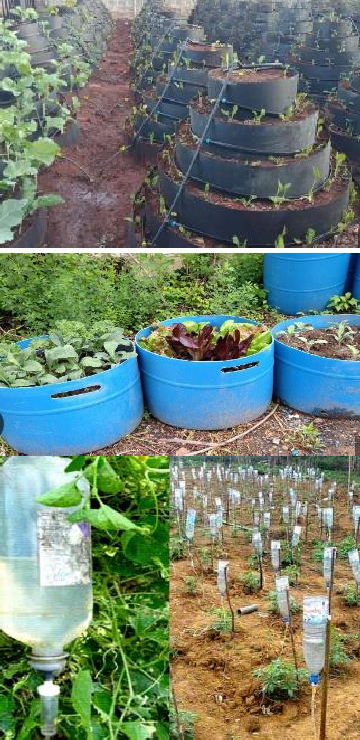 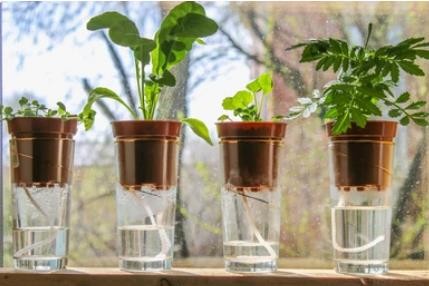 What is Poultry rearing?(2 mks)………………………………………………………………………………………………………………………………………………………………………………………………………………Name six Materials used in the Construction of a poultry fold. (6 mks)……………………………………………..…………………………………………………………………………………………..……………………………………………..……………………………………………..……………………………………………..  Gordon has reared poultry in a fold at his home; identify various practices which he must carry out when rearing poultry in a fold. (5 mks)…………………………………………………………………………………………….…………………………………………………………………………………………….……………………………………………………………………………………………………………………………………………………………………………………………………………………………………………………………………………………… We can identify various vegetables attacked by crop pests through the following ways :( name at least three ways)(3 mks)……………………………………………………………………………………………..……………………………………………………………………………………………..……………………………………………………………………………………………...Observe the following diseased plants carefully. Identify the following effects of vegetables crops attacked by pests and diseases.(6 mks)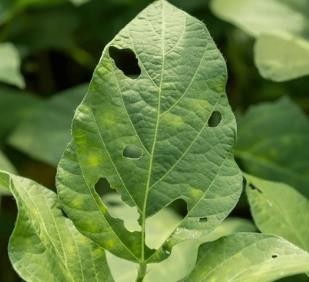 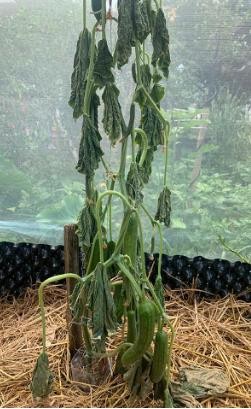 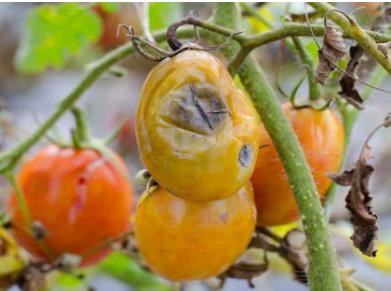 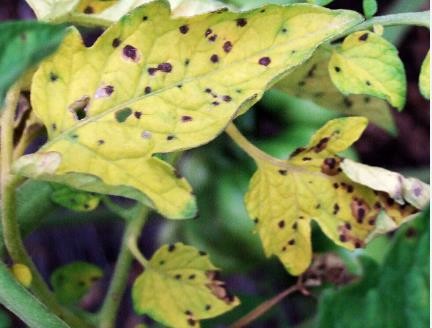 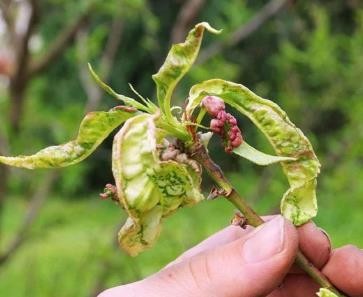 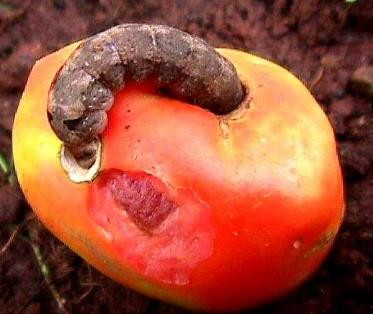 State five ways used to Control of pests and diseases on vegetables crops. (5 mks)………………………………………………………………………………………..……………………………………………………………………………………….……………………………………………………………………………………….…………………………………………………………………………………………………………………………………………………………………………………..Grace is a fish farmer from Lake Victoria. Identify three processes she carries out to prepare fresh fish for transportation, storage and consumption.(3 mks)……………………………………………..…………………………………………….……………………………………………Abraham visited a fish processing site and took the following photographs. Identify the process or activity taking place in each picture.(4 mks)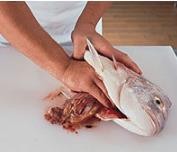 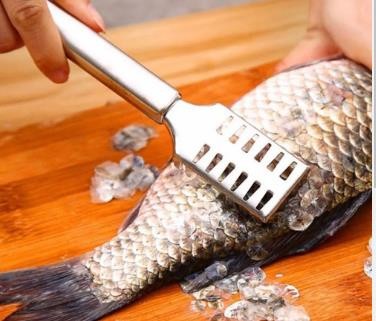 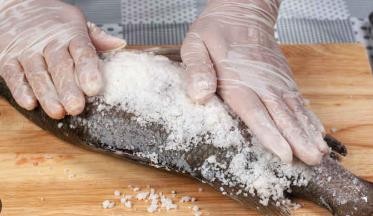 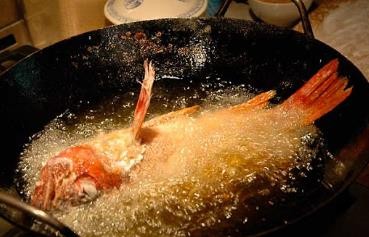 Which part of poultry has been prepared below?(1 mk)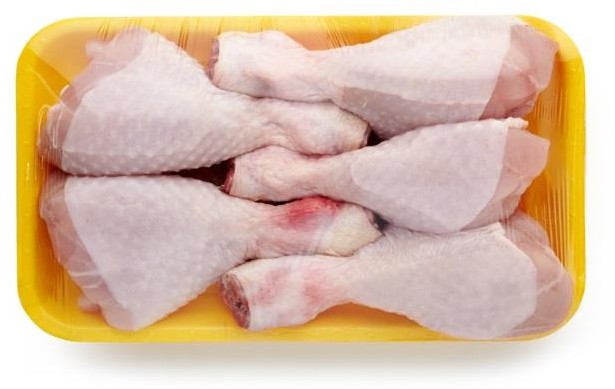 ……………………………………………	Name four practices carried out to dress a poultry carcass.(4 mks)…………………………………………………………………………………..…………………………………………………………………………………..…………………………………………………………………………………..…………………………………………………………………………………..State two Methods used in preserving milk. (2 mks)………………………………………………………………………………………….Mention three  Methods used to preserve meat. (3 mks)……………………………………………………………………………………………………………………………………….What is the importance of preserving milk and meat? (2 mks)……………………………………………………………………………………………………………………………………………………………………………….……State five methods of soil conservation in agricultural environment. (5 mks)………………………………………………………………………………….……………………………………………………………………………….………………………………………………………………………………….………………………………………………………………………………..………………………………………………………………………………..State two components of agriculture and nutrition. (2 mks)……………………………………………………………………………….……………………………………………………………………………….Mention five  causes of Soil Pollution in Farming.(5 mks)………………………………………………………………………………………………………………………………………………………………………………………………………………………………………………..………………………………………………………………………………..………………………………………………………………………………..THE END%SCORE RANGEBelow 4040-5960-7980-100PERFORMANCE LEVELBelow expectationApproaching expectationsMeeting expectations Exceeding expectations1234